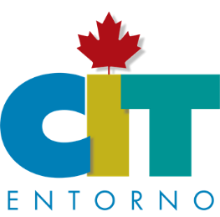 5 OAXACA CON GUELAGUETZA5 DIAS - 4 NOCHES ITINERARIODÍA 1: Llegada a la ciudad de Oaxaca, recibimiento y traslado al hotel seleccionado. DÍA 2: Desayuno en su hotel. Paseo por la ciudad visitando el Centro Histórico caminando con su guía, Iglesia de Santo Domingo, corredor turístico, Zócalo, Catedral, Palacio de Gobierno mercados 20 de Noviembre y Benito Juárez.  DÍA 3: Desayuno en su hotel, tour visitando Za de Monte Albán, Arrazola Xoxo (alebrijes), Cuilapam de Guerrero y San Bartolo Coyotepec (barro negro). Comida Buffet, sin bebidas.DÍA 4: Desayuno en su hotel, visita al Árbol del Tule, Teotitlán del Valle, Za de Mitla,   fábrica de mezcal y la Villa de Tlacolula, regreso a su hotel. Comida Buffet sin bebidasCena con show Guelaguetza y traslados incluidos, sólo en días viernes.DÍA 5: Desayuno en su hotel, traslado aeropuerto o estación de autobuses.Fin de servicios.PRECIOS POR PERSONA EN PESOS: * Precios Incluyen Impuestos EL PRECIO INCLUYE:   4 noches de hospedaje con desayunos (excepto 3 estrellas) 2 comidas bufet sin bebidas Cena show Guelaguetza (sólo en días viernes)Transporte de lujoTraslados indicados Tours mencionados en compartido Guía y operador en toursSeguro de viajero en tours Entradas a sitios visitadosObsequio por parte de la agencia EL PRECIO NO INCLUYE:Propinas de meseros, camaristas ni maleteros. Bebidas en alimentos. Traslado de ciudad de origen a Oaxaca y viceversa.POLÍTICA DE MENORES:Menores de 9 años pagan 50% de valor doble(Hasta 2 menores en misma habitación compartiendo con padres)Menores de 2 años sin cargo en tours, los padres los cargan sobre sus piernas, sin alimentos.Se requiere depósito –garantía para cualquier reservaciónFORMAS DE PAGO ACEPTADAS:Transferencia bancariaSe requiere la información de su medio de transporte, tanto de llegada como de regreso para la coordinación de traslados. Recibimiento en aeropuerto o estación de autobuses con cartel.HOTELERIA INFORMACIÓN 
HOTEL 3 ESTRELLAS
AURORA O SIMILAR 
 http://www.hotelauroraoaxaca.com/ HOTEL 4 ESTRELLAS
AITANA / CASA DEL SOTANO
http://hotelaitanaoax.comhttp://www.hoteldelsotano.com.mx/
HOTEL 4 ESTRELLAS SUPERIORCASANTICA-VICTORIA-CATRINA DE ALCALÁ-CASA ANTIGUA
http://hotelcasantica.com/
http://www.hotelvictoriaoax.com.mx/
http://alcala.casacatrina.com.mx/
http://hotelcasaantigua.com/
SUPLEMENTO: 2022EN TEMPORADAS ALTAS SUPLEMENTO GENERAL 20%
 **El Itinerario es únicamente de carácter informativo y puede variar por cuestiones de clima y logística del operador. El día del tour exacto se dará a la llegada de los pasajeros al destino.PRECIOS SUJETOS A CAMBIO SIN PREVIO AVISO Y SUJETOS A DISPONIBILIDADCATEGORIA  3*CATEGORIA  4*CATEGORIA  4* SUPERIORPRECIO POR PERSONAAURORA O SIMILARSIN DESAYUNOCASA DEL SÓTANO AITANAO SIMILARVICTORIACATRINA DE ALCALÁCASA ANTIGUACASANTICAIndividual$10,479$12,302$15,914Doble$6,986$8,201$10,609Triple$6,368$7,126$9,583Cuádruple$6,148$6,778$9,583SEMANA SANTA(08 AL 20 DE ABRIL - 2022)PUENTE(28 ABRIL AL 02 DE MAYO – 2022)GUELAGUETZAS(15 DE JULIO AL 04 DE AGOSTO-2022)INDEPENDENCIA(14 AL 19 DE SEPTIEMBRE – 2022)MUERTOS   (23 DE OCTUBRE AL 05 DE NOVIEMBRE-2022)REVOLUCIÓN  (17 AL 22 NOVIEMBRE-2022)NAVIDADES(15 DE DICIEMBRE, 2022 AL 07 ENERO 2023)